花蓮縣108學年度玉里鎮德武國民小學教學活動設計單花蓮縣108學年度 德武國民小學辦理公開授課成果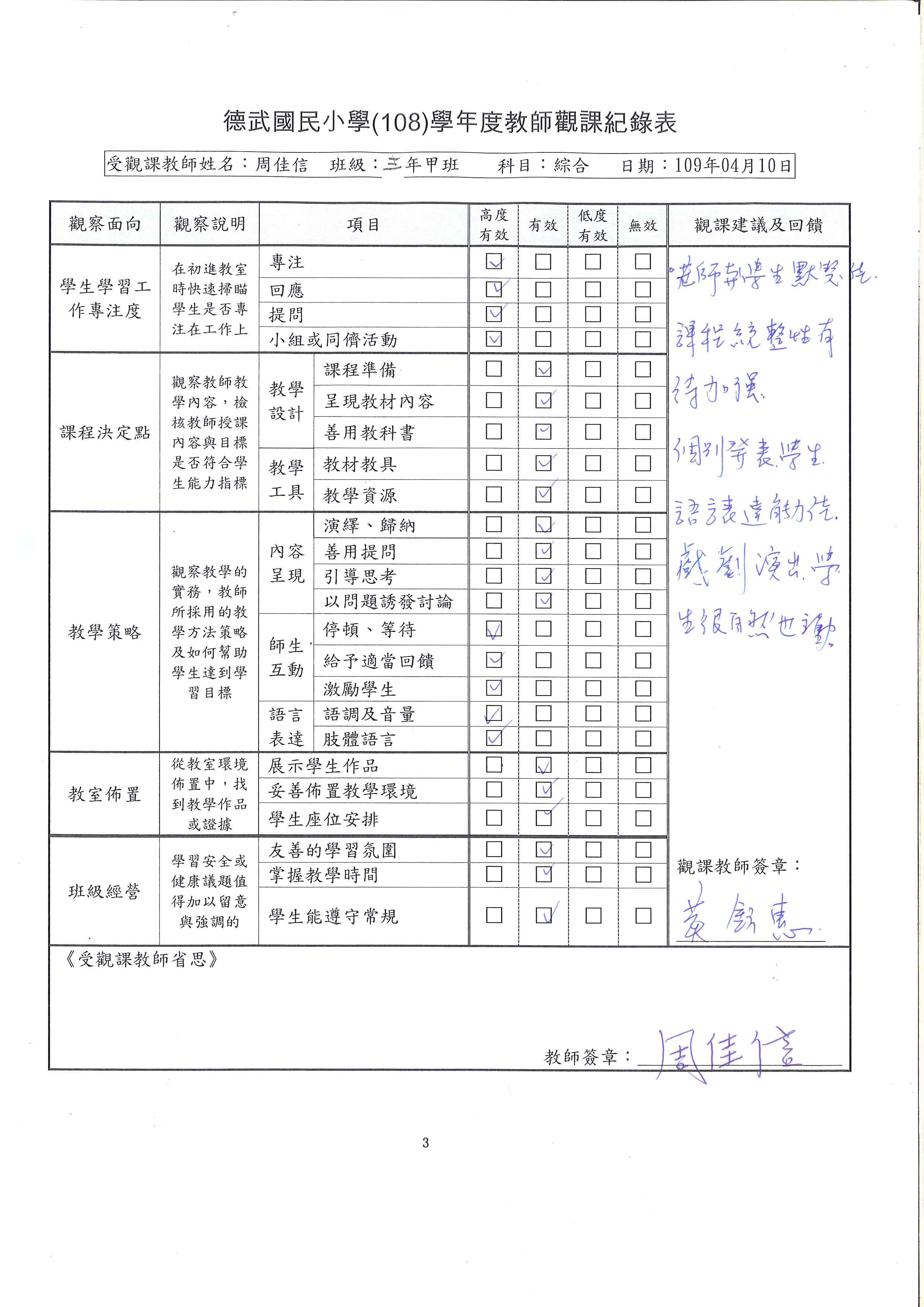 花蓮縣108學年度 德武國民小學辦理公開授課成果花蓮縣108學年度 玉里鎮 德武國民小學校長及教師公開授課自評表(授課者填寫）授課教師周佳信學習目標 綜-E-B3覺察生活美感的多樣性，培養生活環境中的美感體驗，增進生活的豐富性與創意表現綜-E-C1關懷生態環境與周遭人事物，體驗服務歷程與樂趣，理解並遵守道德規範，培養公民意識綜-E-C2理解他人感受，樂於與人互動，學習尊重他人，增進人際關係，與團隊成員合作達成團體目標 綜-E-B3覺察生活美感的多樣性，培養生活環境中的美感體驗，增進生活的豐富性與創意表現綜-E-C1關懷生態環境與周遭人事物，體驗服務歷程與樂趣，理解並遵守道德規範，培養公民意識綜-E-C2理解他人感受，樂於與人互動，學習尊重他人，增進人際關係，與團隊成員合作達成團體目標 綜-E-B3覺察生活美感的多樣性，培養生活環境中的美感體驗，增進生活的豐富性與創意表現綜-E-C1關懷生態環境與周遭人事物，體驗服務歷程與樂趣，理解並遵守道德規範，培養公民意識綜-E-C2理解他人感受，樂於與人互動，學習尊重他人，增進人際關係，與團隊成員合作達成團體目標 綜-E-B3覺察生活美感的多樣性，培養生活環境中的美感體驗，增進生活的豐富性與創意表現綜-E-C1關懷生態環境與周遭人事物，體驗服務歷程與樂趣，理解並遵守道德規範，培養公民意識綜-E-C2理解他人感受，樂於與人互動，學習尊重他人，增進人際關係，與團隊成員合作達成團體目標年級三學習目標 綜-E-B3覺察生活美感的多樣性，培養生活環境中的美感體驗，增進生活的豐富性與創意表現綜-E-C1關懷生態環境與周遭人事物，體驗服務歷程與樂趣，理解並遵守道德規範，培養公民意識綜-E-C2理解他人感受，樂於與人互動，學習尊重他人，增進人際關係，與團隊成員合作達成團體目標 綜-E-B3覺察生活美感的多樣性，培養生活環境中的美感體驗，增進生活的豐富性與創意表現綜-E-C1關懷生態環境與周遭人事物，體驗服務歷程與樂趣，理解並遵守道德規範，培養公民意識綜-E-C2理解他人感受，樂於與人互動，學習尊重他人，增進人際關係，與團隊成員合作達成團體目標 綜-E-B3覺察生活美感的多樣性，培養生活環境中的美感體驗，增進生活的豐富性與創意表現綜-E-C1關懷生態環境與周遭人事物，體驗服務歷程與樂趣，理解並遵守道德規範，培養公民意識綜-E-C2理解他人感受，樂於與人互動，學習尊重他人，增進人際關係，與團隊成員合作達成團體目標 綜-E-B3覺察生活美感的多樣性，培養生活環境中的美感體驗，增進生活的豐富性與創意表現綜-E-C1關懷生態環境與周遭人事物，體驗服務歷程與樂趣，理解並遵守道德規範，培養公民意識綜-E-C2理解他人感受，樂於與人互動，學習尊重他人，增進人際關係，與團隊成員合作達成團體目標教學領域綜合學習表現2d-II-2分享自己願用創意解決生活問題的競豔與觀察3a-II-1觀察生活中潛藏危機的情境，提出並演練或避免危險的方法2b-II-2參加團體活動，遵守紀律、重視榮譽，並展現負責的態度2d-II-2分享自己願用創意解決生活問題的競豔與觀察3a-II-1觀察生活中潛藏危機的情境，提出並演練或避免危險的方法2b-II-2參加團體活動，遵守紀律、重視榮譽，並展現負責的態度2d-II-2分享自己願用創意解決生活問題的競豔與觀察3a-II-1觀察生活中潛藏危機的情境，提出並演練或避免危險的方法2b-II-2參加團體活動，遵守紀律、重視榮譽，並展現負責的態度2d-II-2分享自己願用創意解決生活問題的競豔與觀察3a-II-1觀察生活中潛藏危機的情境，提出並演練或避免危險的方法2b-II-2參加團體活動，遵守紀律、重視榮譽，並展現負責的態度教學單元1.人與土地的美學（結合自然課種菜）2.環境教育議題3.交通安全議題學習表現2d-II-2分享自己願用創意解決生活問題的競豔與觀察3a-II-1觀察生活中潛藏危機的情境，提出並演練或避免危險的方法2b-II-2參加團體活動，遵守紀律、重視榮譽，並展現負責的態度2d-II-2分享自己願用創意解決生活問題的競豔與觀察3a-II-1觀察生活中潛藏危機的情境，提出並演練或避免危險的方法2b-II-2參加團體活動，遵守紀律、重視榮譽，並展現負責的態度2d-II-2分享自己願用創意解決生活問題的競豔與觀察3a-II-1觀察生活中潛藏危機的情境，提出並演練或避免危險的方法2b-II-2參加團體活動，遵守紀律、重視榮譽，並展現負責的態度2d-II-2分享自己願用創意解決生活問題的競豔與觀察3a-II-1觀察生活中潛藏危機的情境，提出並演練或避免危險的方法2b-II-2參加團體活動，遵守紀律、重視榮譽，並展現負責的態度教材來源自編學習內容Bd-II-2生活美感的體察與感知Ca-II-1生活周遭潛藏危機的情境Bb-II-3團體活動的參與態度Bd-II-2生活美感的體察與感知Ca-II-1生活周遭潛藏危機的情境Bb-II-3團體活動的參與態度Bd-II-2生活美感的體察與感知Ca-II-1生活周遭潛藏危機的情境Bb-II-3團體活動的參與態度Bd-II-2生活美感的體察與感知Ca-II-1生活周遭潛藏危機的情境Bb-II-3團體活動的參與態度教學日期109.4.10學習內容Bd-II-2生活美感的體察與感知Ca-II-1生活周遭潛藏危機的情境Bb-II-3團體活動的參與態度Bd-II-2生活美感的體察與感知Ca-II-1生活周遭潛藏危機的情境Bb-II-3團體活動的參與態度Bd-II-2生活美感的體察與感知Ca-II-1生活周遭潛藏危機的情境Bb-II-3團體活動的參與態度Bd-II-2生活美感的體察與感知Ca-II-1生活周遭潛藏危機的情境Bb-II-3團體活動的參與態度學習活動學習活動學習活動學習活動預期學生經驗時間評量方式【引起動機】由古詩學習大自然季節的變化 一、古詩複習：清明 二、古詩習得：紅豆【主題一】小農夫心情日誌一、 學生以自己拍攝的菜苗照片，書寫看到菜苗成長的心情。二、分享：個別發表三、討論：同儕學習【主題二】交通安全議題：酒駕危險一、腳色臺詞複習二、戲劇演出【主題三】(如有多餘時間備用)簡易數獨4 x4【引起動機】由古詩學習大自然季節的變化 一、古詩複習：清明 二、古詩習得：紅豆【主題一】小農夫心情日誌一、 學生以自己拍攝的菜苗照片，書寫看到菜苗成長的心情。二、分享：個別發表三、討論：同儕學習【主題二】交通安全議題：酒駕危險一、腳色臺詞複習二、戲劇演出【主題三】(如有多餘時間備用)簡易數獨4 x4【引起動機】由古詩學習大自然季節的變化 一、古詩複習：清明 二、古詩習得：紅豆【主題一】小農夫心情日誌一、 學生以自己拍攝的菜苗照片，書寫看到菜苗成長的心情。二、分享：個別發表三、討論：同儕學習【主題二】交通安全議題：酒駕危險一、腳色臺詞複習二、戲劇演出【主題三】(如有多餘時間備用)簡易數獨4 x4【引起動機】由古詩學習大自然季節的變化 一、古詩複習：清明 二、古詩習得：紅豆【主題一】小農夫心情日誌一、 學生以自己拍攝的菜苗照片，書寫看到菜苗成長的心情。二、分享：個別發表三、討論：同儕學習【主題二】交通安全議題：酒駕危險一、腳色臺詞複習二、戲劇演出【主題三】(如有多餘時間備用)簡易數獨4 x4能夠大聲朗讀能夠聆聽教師解說能夠自種菜成長的美妙，並嘗試書寫感受能夠聆聽同儕的想法，並給予回饋能夠了解酒駕的危險，並作情境演練能夠以團體合作的方式表現所學能夠運用邏輯發展推理能力82012活動參與口語評量討論發表活動(課程)名稱德武國民小學辦理公開授課三年甲班綜合領域德武國民小學辦理公開授課三年甲班綜合領域德武國民小學辦理公開授課三年甲班綜合領域辦理地點三年甲班教室辦理日期109年04月10日內容簡介依照十二年國民基本教育精進國民中小學教學品質計畫「教師共備共學─提升學生動機及基本能力培養」的備課觀課及議課計畫，於109年04月10日辦理三年甲班綜合公開授課。包含透過備課會議討論預計教學內容、公開觀課撰寫回饋以及授課後的議課討論，藉此達到建立教師專業學習社群、營造正向支持與合作分享文化、促進教師專業成長等目標。依照十二年國民基本教育精進國民中小學教學品質計畫「教師共備共學─提升學生動機及基本能力培養」的備課觀課及議課計畫，於109年04月10日辦理三年甲班綜合公開授課。包含透過備課會議討論預計教學內容、公開觀課撰寫回饋以及授課後的議課討論，藉此達到建立教師專業學習社群、營造正向支持與合作分享文化、促進教師專業成長等目標。依照十二年國民基本教育精進國民中小學教學品質計畫「教師共備共學─提升學生動機及基本能力培養」的備課觀課及議課計畫，於109年04月10日辦理三年甲班綜合公開授課。包含透過備課會議討論預計教學內容、公開觀課撰寫回饋以及授課後的議課討論，藉此達到建立教師專業學習社群、營造正向支持與合作分享文化、促進教師專業成長等目標。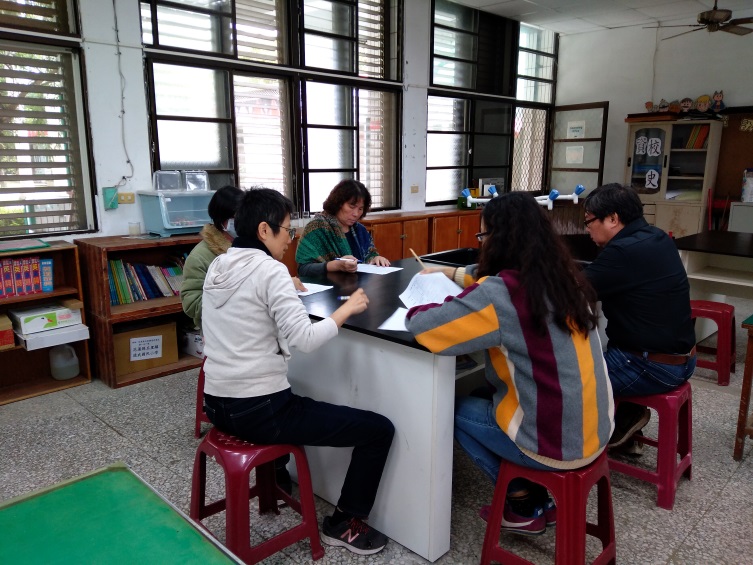 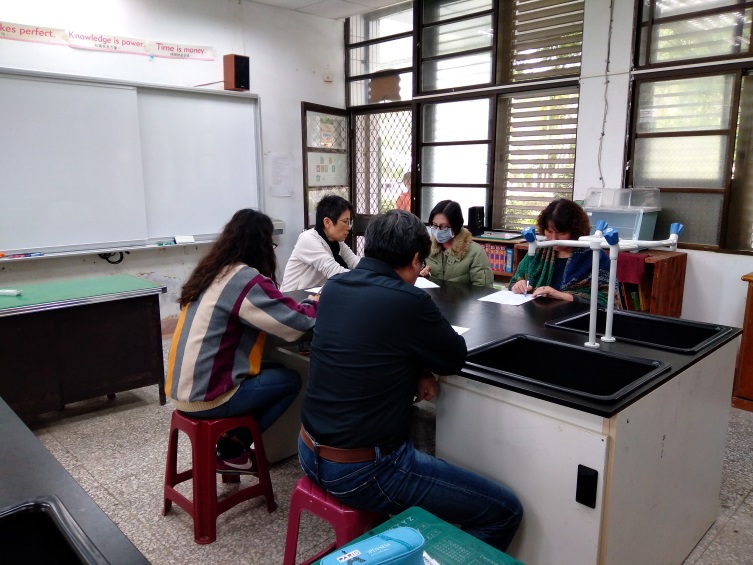 於公開授課前召開備課會議。於公開授課前召開備課會議。授課教師說明教學重點並聆聽他人意見。授課教師說明教學重點並聆聽他人意見。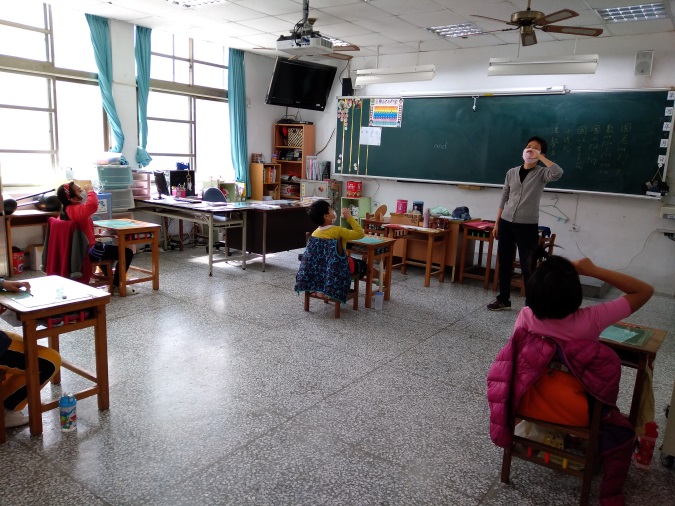 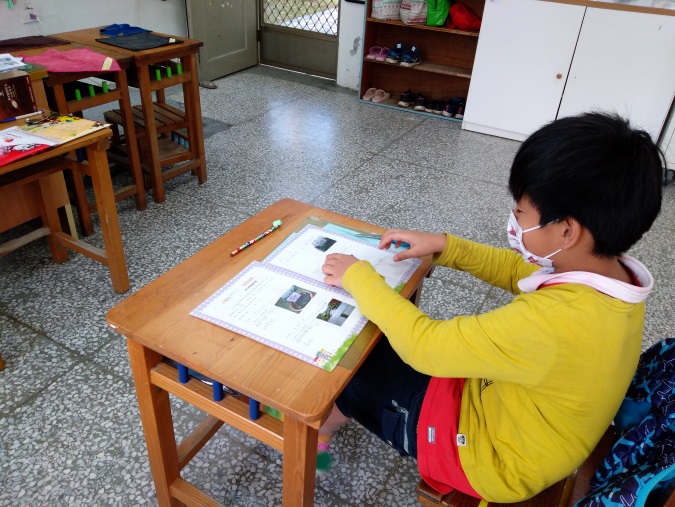 古詩教學古詩教學小農夫心情語錄小農夫心情語錄活動(課程)名稱德武國民小學辦理公開授課三年甲班綜合領域(續)德武國民小學辦理公開授課三年甲班綜合領域(續)德武國民小學辦理公開授課三年甲班綜合領域(續)辦理地點三年甲班教室辦理日期109年04月10日內容簡介依照十二年國民基本教育精進國民中小學教學品質計畫「教師共備共學─提升學生動機及基本能力培養」的備課觀課及議課計畫，於109年4月10日辦理三年甲班綜合公開授課。包含透過備課會議討論預計教學內容、公開觀課撰寫回饋以及授課後的議課討論，藉此達到建立教師專業學習社群、營造正向支持與合作分享文化、促進教師專業成長等目標。依照十二年國民基本教育精進國民中小學教學品質計畫「教師共備共學─提升學生動機及基本能力培養」的備課觀課及議課計畫，於109年4月10日辦理三年甲班綜合公開授課。包含透過備課會議討論預計教學內容、公開觀課撰寫回饋以及授課後的議課討論，藉此達到建立教師專業學習社群、營造正向支持與合作分享文化、促進教師專業成長等目標。依照十二年國民基本教育精進國民中小學教學品質計畫「教師共備共學─提升學生動機及基本能力培養」的備課觀課及議課計畫，於109年4月10日辦理三年甲班綜合公開授課。包含透過備課會議討論預計教學內容、公開觀課撰寫回饋以及授課後的議課討論，藉此達到建立教師專業學習社群、營造正向支持與合作分享文化、促進教師專業成長等目標。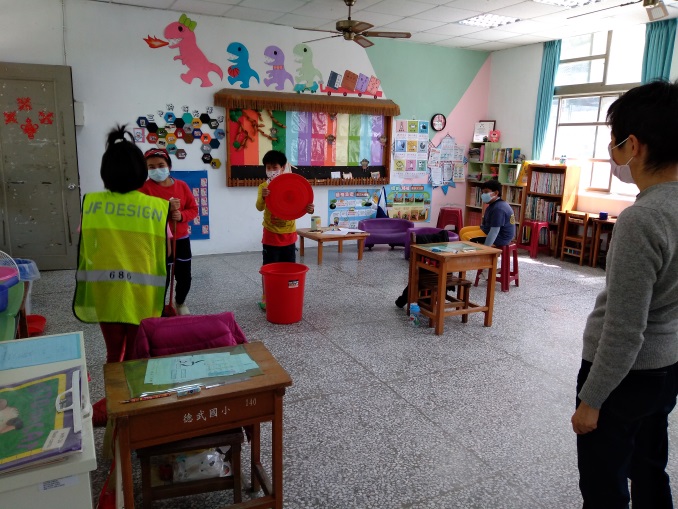 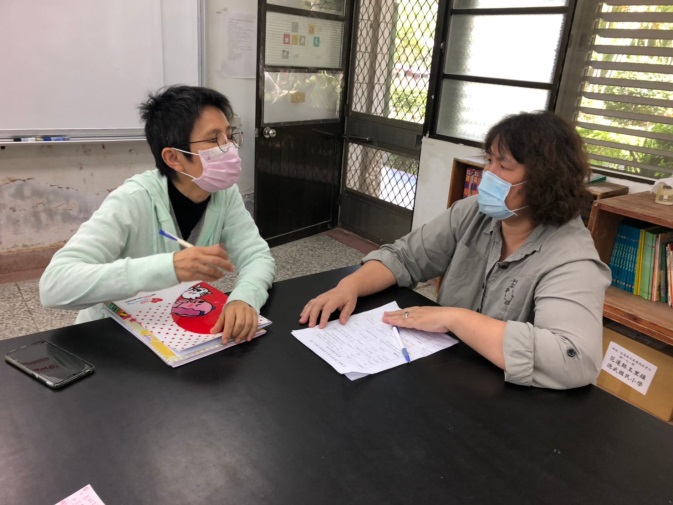 酒駕短劇酒駕短劇公開授課後進行議課會議公開授課後進行議課會議觀課教師黃鈺惠觀課日期109年04月10日授課教師周佳信教學年/班三年甲班教學領域教學單元人與土地（結合自然課程種菜）；環境教育；交通安全教育人與土地（結合自然課程種菜）；環境教育；交通安全教育人與土地（結合自然課程種菜）；環境教育；交通安全教育學習內容種菜心情；感知自然環境的變化；認識酒駕種菜心情；感知自然環境的變化；認識酒駕種菜心情；感知自然環境的變化；認識酒駕檢視教案與實際教學不同之處不同之處可能原因與調整策略可能原因與調整策略檢視教案與實際教學不同之處1.教案列出古詩清明與紅豆；教學中加入春曉。2.主題二教學時間略嫌短促。1. 教學中臨時加入古詩春曉，符合本次感受季節的情境，同時可領導學生在適當的情境中溫故知新。2. 主題二學生台詞捉襟見肘，教師須加強這語言表達。1. 教學中臨時加入古詩春曉，符合本次感受季節的情境，同時可領導學生在適當的情境中溫故知新。2. 主題二學生台詞捉襟見肘，教師須加強這語言表達。學習目標達成情形1.古詩：學生能夠溫故知新，並經教師提點後掌握王維紅豆一詩中相思的意涵。2.小農夫心情日誌：感受對學生較為困難，若要書寫出感受尤其艱困，教師需要更多的引導。3.酒駕短劇：學生台詞準備不足，教師未與學生有足夠的刺激與檢核。1.古詩：學生能夠溫故知新，並經教師提點後掌握王維紅豆一詩中相思的意涵。2.小農夫心情日誌：感受對學生較為困難，若要書寫出感受尤其艱困，教師需要更多的引導。3.酒駕短劇：學生台詞準備不足，教師未與學生有足夠的刺激與檢核。1.古詩：學生能夠溫故知新，並經教師提點後掌握王維紅豆一詩中相思的意涵。2.小農夫心情日誌：感受對學生較為困難，若要書寫出感受尤其艱困，教師需要更多的引導。3.酒駕短劇：學生台詞準備不足，教師未與學生有足夠的刺激與檢核。授課者自我省思觀課者課程統整性有待加強，這部分是老師需要努力的地方。另，學生酒駕短劇演出時，台詞語彙明顯不足。教師當把握學生對演戲的熱衷之情，提供適當的語詞情境，藉由戲劇的演練自然而然將其內化，以豐富其的語彙。觀課者課程統整性有待加強，這部分是老師需要努力的地方。另，學生酒駕短劇演出時，台詞語彙明顯不足。教師當把握學生對演戲的熱衷之情，提供適當的語詞情境，藉由戲劇的演練自然而然將其內化，以豐富其的語彙。觀課者課程統整性有待加強，這部分是老師需要努力的地方。另，學生酒駕短劇演出時，台詞語彙明顯不足。教師當把握學生對演戲的熱衷之情，提供適當的語詞情境，藉由戲劇的演練自然而然將其內化，以豐富其的語彙。未來精進策略未來在設計課程上應將上課焦點聚集，針對某一個主題深化設計：師長解說、師生互動、同儕互動等，並可加入影音視聽媒材。簡言之，避免主題過多、流於鬆散，而是在同一個主題上，使用多元操作，加深加廣。未來在設計課程上應將上課焦點聚集，針對某一個主題深化設計：師長解說、師生互動、同儕互動等，並可加入影音視聽媒材。簡言之，避免主題過多、流於鬆散，而是在同一個主題上，使用多元操作，加深加廣。未來在設計課程上應將上課焦點聚集，針對某一個主題深化設計：師長解說、師生互動、同儕互動等，並可加入影音視聽媒材。簡言之，避免主題過多、流於鬆散，而是在同一個主題上，使用多元操作，加深加廣。